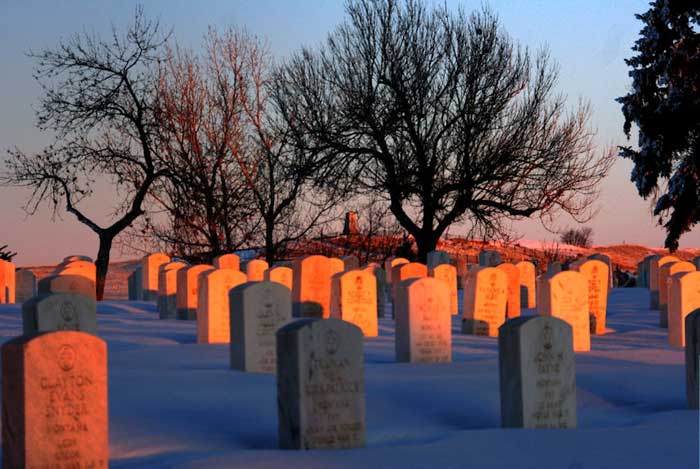 Coming October 22nd !!The MCC Bookstore’sOnline Scavenger HuntKeep your  peeled for your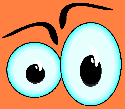 chance to win a 10” Samsung Tablet.